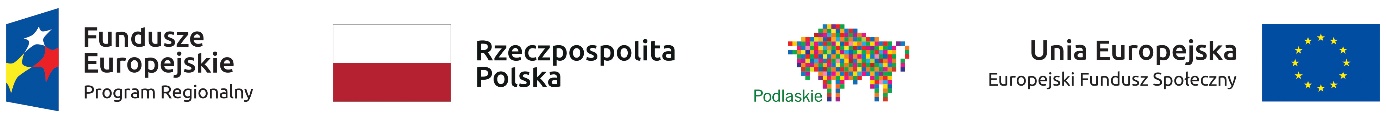 Informacja o zmianie Regulaminu rekrutacji i uczestnictwa w projekcie „Gmina Sokółka przyjazna rodzicom” nr RPPD.02.02.00-20-0173/19Poniżej zamieszczona jest informacja o zmianie Regulaminu rekrutacji i uczestnictwa 
w projekcie pt. „Gmina Sokółka przyjazna rodzicom” nr RPPD.02.02.00-20-0173/19. Zaktualizowany Regulamin obowiązuje od dnia 17.02.2021 r.Referat Oświaty
Referat Pozyskiwania Środków Pozabudżetowych